ACTUALIZANDOVisita Channelkids.comPara descargar más material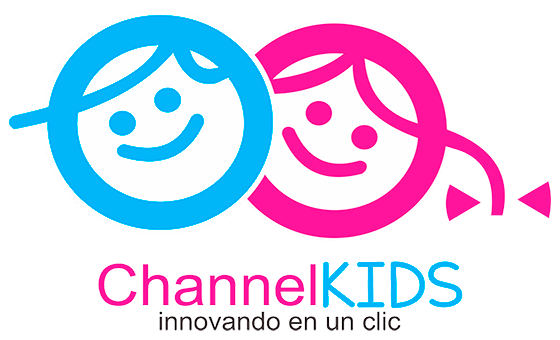 